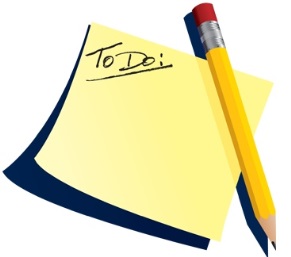 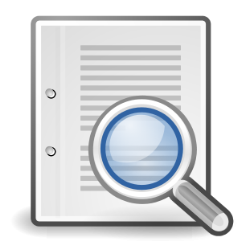 Unit 7 Ethical ObligationsYou have an understanding of the guiding ethical principles for dentists, and can demonstrate ethical behaviour outside the workplace. 